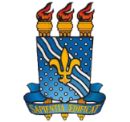 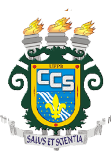 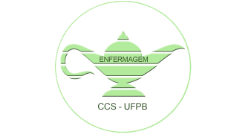 UNIVERSIDADE FEDERAL DA PARAÍBACENTRO DE CIÊNCIAS DA SAÚDECOORDENAÇÃO DO CURSO DE GRADUAÇÃO EM ENFERMAGEMILMA SENHORA COORDENADORA DO CURSO DE ENFERMAGEMEu, __________________________________________, matrícula nº.______________, aluno(a) do Curso de Graduação em Enfermagem, venho requerer a Vossa Senhoria inclusão no Regime de Exercícios Domiciliares, conforme Resolução nº 29/2020 do CONSEPE, artigo 92. Seguem anexos o atestado médico e o horário individual.                                                  Nestes termos,                                                 Pede deferimento.                                                    João Pessoa, ____ de_________________ de _______._______________________________________Assinatura do aluno(a)Telefone e/ou Celular:_______________________________________________________________Email:________________________________________________________________Encaminhar para:Disciplina:______________________________________________________________Professor(a):___________________________________________________________